                                                                   ИНФОРМАЦИЯо проведении в МБОУ Посудичская ООШ Урока Памяти, мероприятий в рамках ежегодной Недели Памяти Жертв Холокоста (20-31 января 2020 г), приуроченных к 27 января – международному дню Памяти Жертв Холокоста 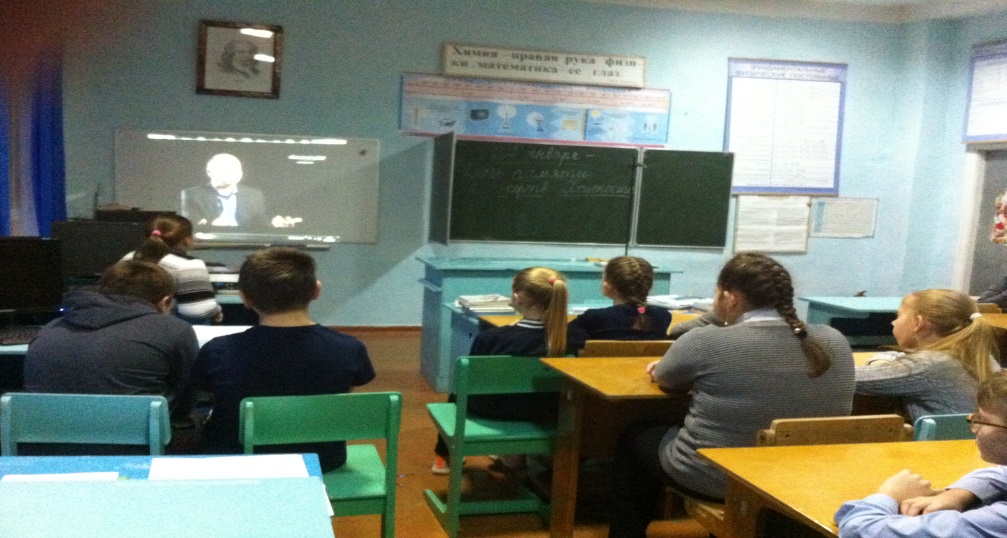 №ПоказателиРезультаты1Дата проведения тематического  урокаС 20 по 27 января 2020 г.2Количество учащихся школы, вовлеченных в проведение Урока153Общее количество учащихся 584Формы организации Урока, мероприятийУроки, внеклассные мероприятия, презентации, просмотр документального фильма, конкурс рисунков5Освещение мероприятий в Интернете, СМИСайт школы6Текстовая часть отчета (в свободной форме)620 января состоялась общешкольная линейка «Память о  Холокосте», 21 января проведён урок в 9 классе на тему «Память о Холокосте - путь к толерантности», 22 января прошли классные тематические часы в 1-9 классах, 23 января просмотр документального фильма «Один день в Освенцуме» (8-9 класс), 24 января прошёл урок истории «Холокост-память поколений» (5-7 класс), 27 января подведены итоги конкурса рисунков «Ужас Холокоста глазами детей» и состоялась линейка (1-9 класс) «Помни – не забудь» где ребята минутой молчания почтили память всех жертв самой страшной и жестокой войны.20 января состоялась общешкольная линейка «Память о  Холокосте», 21 января проведён урок в 9 классе на тему «Память о Холокосте - путь к толерантности», 22 января прошли классные тематические часы в 1-9 классах, 23 января просмотр документального фильма «Один день в Освенцуме» (8-9 класс), 24 января прошёл урок истории «Холокост-память поколений» (5-7 класс), 27 января подведены итоги конкурса рисунков «Ужас Холокоста глазами детей» и состоялась линейка (1-9 класс) «Помни – не забудь» где ребята минутой молчания почтили память всех жертв самой страшной и жестокой войны.